カレッジTシャツ購入についてカレッジの新Tシャツを作ってみました。デザインが確定しました！ユニホームと同じ紺とオレンジ基調です。生地は速乾性に優れたドライTシャツです。９月２０日までに今井まで連絡いただけると値段は３１３０円になります。すいません、ちょっと高くなってしまいました。２０日をすぎるともう少し高くなってしまいますのでお早めに。子どもサイズもあるので、是非ご家族でいかがでしょうか？購入される方は、お名前・サイズ・枚数を別紙に記入してください。（もしくはメールで今井まで！！）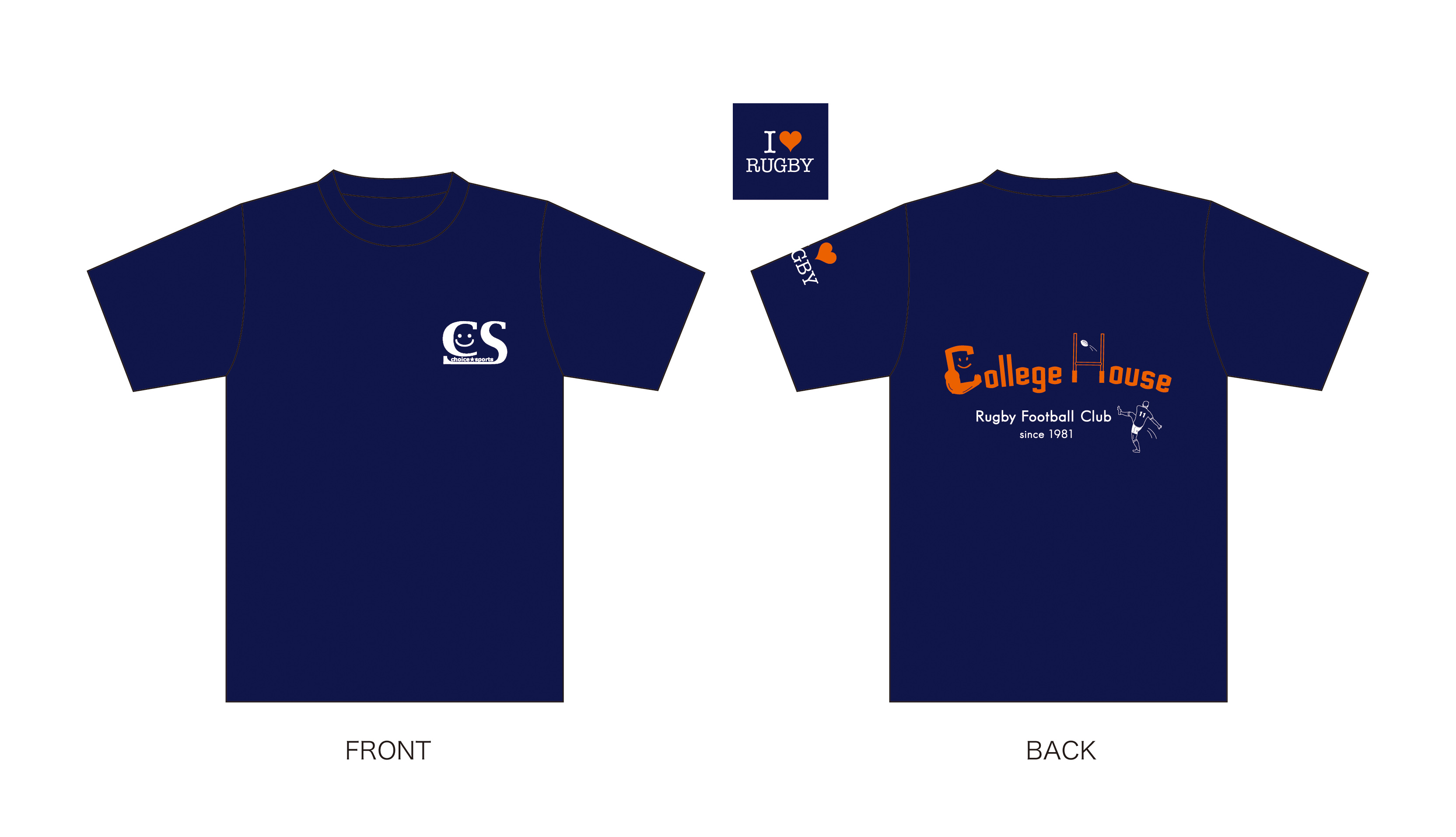 120130140150SSSMLLL3L4L5L身丈485256596265687174778082身巾363840424447505356606468肩巾343638404244464850535659袖丈151617181920212223252627